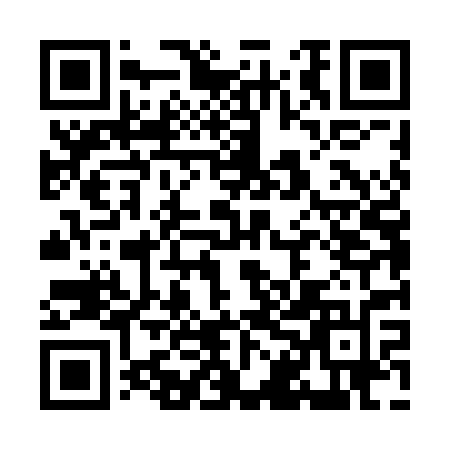 Ramadan times for Nairobi, KenyaMon 11 Mar 2024 - Wed 10 Apr 2024High Latitude Method: NonePrayer Calculation Method: Muslim World LeagueAsar Calculation Method: ShafiPrayer times provided by https://www.salahtimes.comDateDayFajrSuhurSunriseDhuhrAsrIftarMaghribIsha11Mon5:305:306:3912:433:476:466:467:5112Tue5:305:306:3912:423:466:466:467:5113Wed5:305:306:3912:423:456:466:467:5014Thu5:305:306:3812:423:446:456:457:5015Fri5:295:296:3812:423:436:456:457:5016Sat5:295:296:3812:413:426:456:457:4917Sun5:295:296:3812:413:416:446:447:4918Mon5:295:296:3712:413:426:446:447:4919Tue5:285:286:3712:403:426:446:447:4820Wed5:285:286:3712:403:436:436:437:4821Thu5:285:286:3712:403:436:436:437:4822Fri5:285:286:3612:393:446:436:437:4723Sat5:275:276:3612:393:446:426:427:4724Sun5:275:276:3612:393:446:426:427:4725Mon5:275:276:3612:393:456:426:427:4626Tue5:275:276:3512:383:456:416:417:4627Wed5:265:266:3512:383:456:416:417:4628Thu5:265:266:3512:383:466:416:417:4529Fri5:265:266:3412:373:466:406:407:4530Sat5:255:256:3412:373:466:406:407:4531Sun5:255:256:3412:373:466:406:407:451Mon5:255:256:3412:363:476:396:397:442Tue5:245:246:3312:363:476:396:397:443Wed5:245:246:3312:363:476:396:397:444Thu5:245:246:3312:363:476:386:387:435Fri5:245:246:3312:353:486:386:387:436Sat5:235:236:3212:353:486:386:387:437Sun5:235:236:3212:353:486:376:377:438Mon5:235:236:3212:343:486:376:377:429Tue5:225:226:3212:343:486:376:377:4210Wed5:225:226:3112:343:496:366:367:42